ОБЩЕСТВО С ОГРАНИЧЕННОЙ ОТВЕТСТВЕННОСТЬЮ«ПРОМРУБЕЖ»Переносное ДОРОЖНое ограждение«КАКТУС»ТУ 42.11.10-011-35202929-2022ПАСПОРТ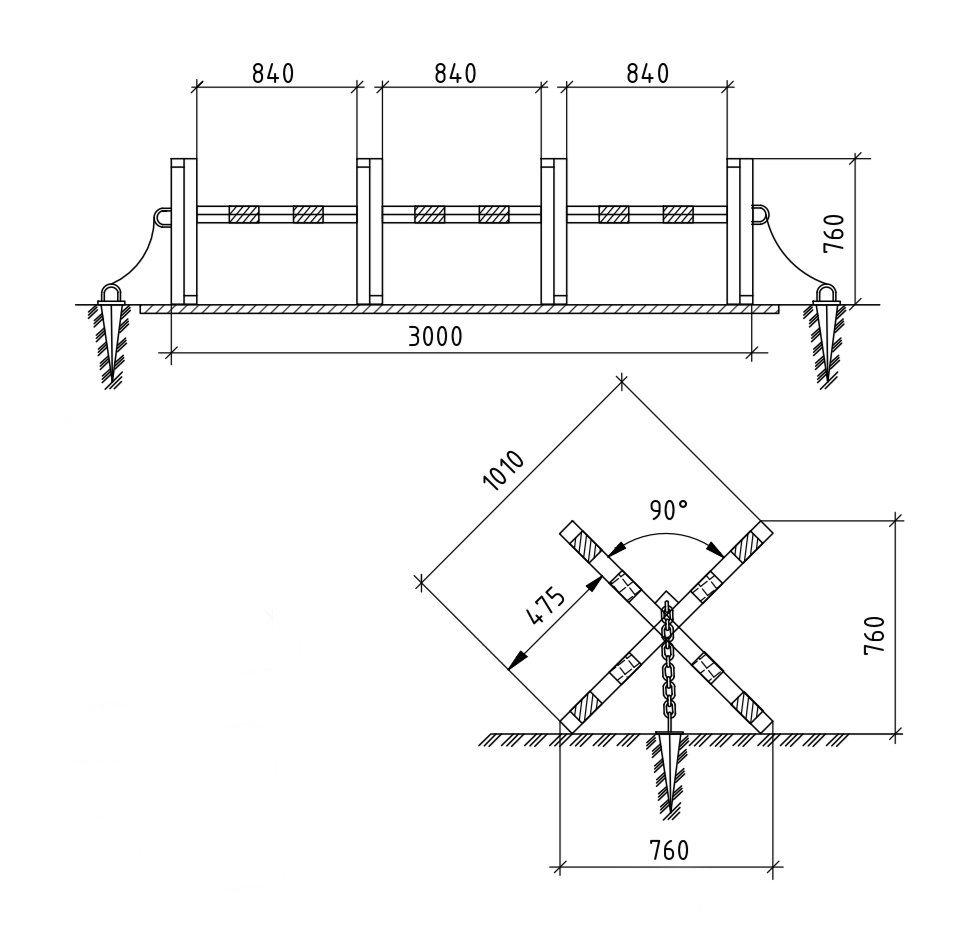 2022ОСНОВНЫЕ СВЕДЕНИЯ ОБ ИЗДЕЛИИ Наименование: Переносное Дорожное ограждение КАКТУС(ПДО КАКТУС)Заводской номер: ______________Дата выпуска: _______________     Переносное Дорожное ограждение КАКТУС - предназначено для предотвращения несанкционированного доступа на закрытую территорию ТС. Продукция изготовлена и принята в соответствии с обязательными требованиями национальных стандартов, действующей технической документацией и признана годной для эксплуатации.ТЕХНИЧЕСКИЕ ХАРАКТЕРИСТИКИВысота  ---------------------------  760 ммДлинна    -------------------------  3000 ммПрофильная труба -------------  60 60 3 ммКОМПЛЕКТНОСТЬДорожное ограждение – 1 шт.Болтовые соединения   – 2 шт.Светоотражающие наклейки – 1 комплект.Паспорт – 1 шт.Изготовитель сохраняет за собой исключительное право внесения изменений в комплектность изделия в связи с особенностями конкретного заказа.___________________         _____________________      ___________________должность                         личная подпись                расшифровка подписи_______________________________   год, месяц, числоГарантийный срок составляет - 12 месяцев.Срок службы - не менее 5 лет.На предприятии Изготовителя внедрена и действует система менеджмента качества продукции, соответствующая ГОСТ Р ИСО 9001-2001